                                                新疆农业大学财务报销票据粘贴单   注意事项：1.票据粘贴单请按A4纸横版使用，切勿竖版使用，否则无法规范装订。2.粘贴时左侧不超过装订线，上下右侧不超过纸张大小。3.每张票据均正面朝上，粘贴左侧，开口向右，票据必须保持平整，均匀。4.票据张数过多时，请分页粘贴。5.粘贴票据时只能用适量的胶水，不能用固体胶棒、透明胶带粘贴，不得用订书机订票据。6. A4纸张大小的附件（如因公出差审批表，合同等），不需要粘贴在票据粘贴单上，直接附上即可。7.公务卡报销必须付POS小票或网上银行支付凭证（打印）。8.本粘贴单自2021年1月1日起正式使用，之前的票据粘贴单，差旅费报销单据改为A4版，如有需要，请到财务处网站或者财务处微信公众号自行下载使用。                    样式①                                            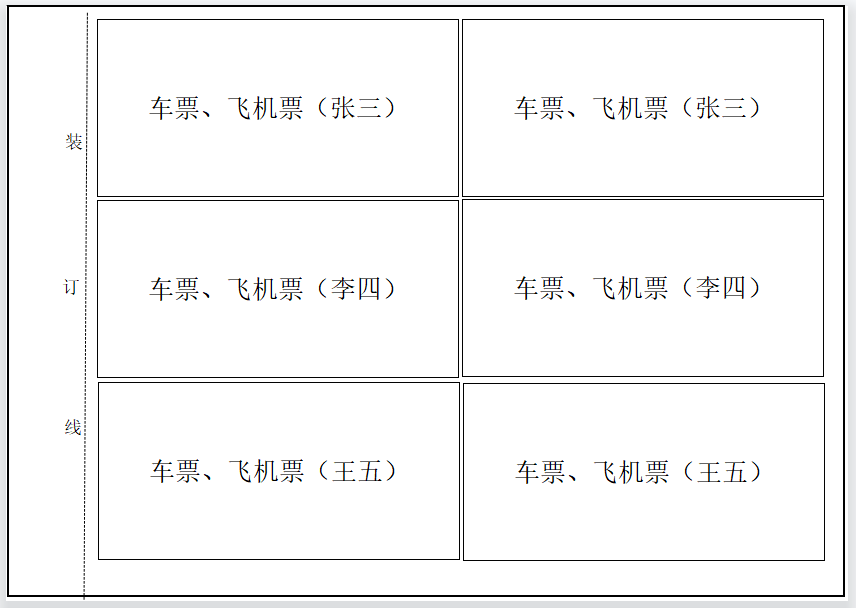              ____年____月____日    张数：____  支出项目：_______ 经办人：_       领导审批（项目负责人审批）：________              金额（小写）：___________________     金额（大写）：____________________    会计审查：__________    